ST. JOSEPH’S UNIVERSITY; BENGALURU-27B.A. INDUSTRIAL RELATIONS- I SEMESTER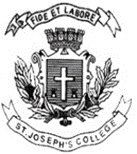 SEMESTER EXAMINATION: OCTOBER 2022(Conducted in December 2022)IR 1221: INDUSTRIAL RELATIONS ORGANIZATIONAL BEHAVIOURTime-2 hours                                                                                                          Max Marks-50This Question Paper consist of Three Sections and One Printed PageWrite the correct question number.                                              SECTION-A     	     Answer any FIVE questions: 5x2= 10 MarksDefine Organisational Behaviour.Define Perception.Define Motivation.Name any two Behavioural Sciences.What is the meaning of Organisation?Define Personality.Which is the First Stage in Perception?                                     SECTION-B            Answer any FIVE questions: 5x5=25 MarsWhat is the meaning of Attitudes? Explain the Features of Attitudes.9.  Explain Organisational Structure and its importance.    10.  Give details of two personality types.    11.  Write short notes on Nature and Scope of Organizational Behaviour.    12.  Explain the importance of Organizational Structure.    13. Give details of any one theory of Motivation.    14. Name all the Stages in Perception. SECTION-C                    Answer any ONE questions: 1x15=15 Marks        14. Write an essay on various factors determining Personality.        15. Write an essay on various types of Behavioural and Applied Behavioural Sciences OR               Write an essay on Organizational Behaviour Models.